Вежбе за јачање скочног зглоба, кука и ногу:Став седећи са напред испруженим састављеним ногама. Рукама иза леђа, ослонити се о тло. Једну ногу подићи, савити, опружити и спустити на тло. Вежбати наизменично обема ногама.2. Став клечећи четвороношке. Једном ногом, затим другом снажно сунути у заножење и вратити се у полазни положај.Предлог корективних вежби за исправљање лошег држања тела и равних стопала:Ученик стоји усправно држећи тело и главу, ходају у месту, уз бројање:На своју команду „један“ ступи левом ногом оштрије, наглашено. На „два“ десном ногом ступи, али  „тише, скоро да се  не чује".Поновити претходну активност, али сада корачању додати пљесак рукама само на „један“.Поновити, али сада пљескати јаче на „један“, тише на „два“.Претходне две вежбе изводити у лаганом ходу .За наредне вежбе је погодна музичка пратња По могућности простора:Марширајући ићи укруг по соби , тако да се чује наглашено ступање левом и ненаглашено десном ногом Поновити претходну вежбу, али само четири корака прати  пљесак, а четири корака се изводи „немо“. 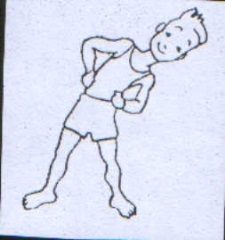 ПП. Раскорачни став, руке о боку. Изводити отклоне трупом, наизменично  у једну и другу страну.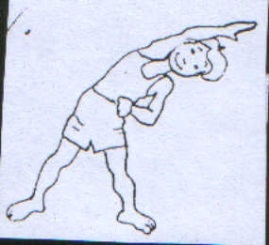 ПП. Раскорачни став. Изводити отклоне трупом, наизменично  у једну и другу страну, тако да рука  у коју страну се струк прегиба буде ослоњена о бок, а супротна у узручењу и обрнуто.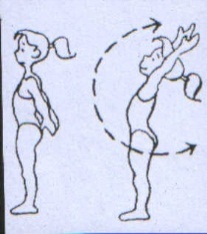 ПП. Спетни став, руке поред тела. Довести руке у максимално заручење.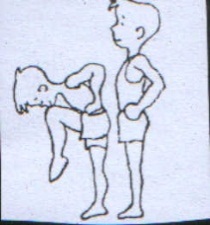 ПП. Стојећи, руке о боковима. Подићи једну ногу и дотаћи носом колено. Вежбу изводити наизменично једном па другом ногом.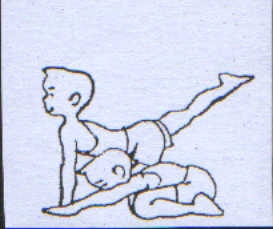 ПП. Лежећи на стомаку, руке спојене иза тела. Извести заклон трупом са рукама у заручењу.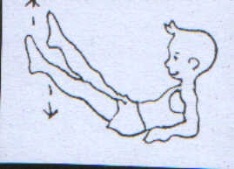 ПП. Лежећи на леђима, ослоњени подлактицама о тло. Подићи ноге, изводити ,,маказице“ у смеру горе-доле или лево-десно.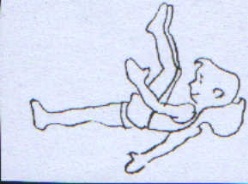 ПП. Лежећи на леђима, руке поред тела. Подићи ноге и пљеснути рукама испод колена.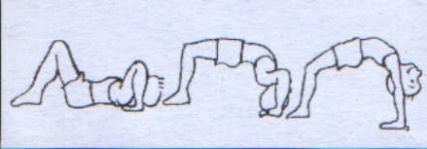 ,,Мост на глави“,  ,,Мост на рукама“